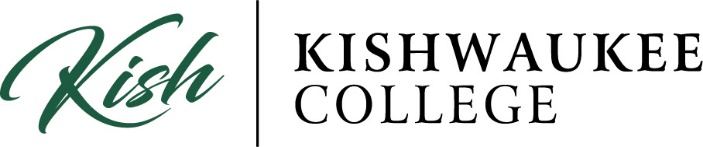 2024 GANDHI/KING PEACE SCHOLARSHIP CONTESTWIN A $500 TUITION REIMBURSEMENT FOR THE SPRING 2024 SEMESTER!Kishwaukee College and the Illinois Community College Trustees Association (ICCTA) are sponsoring the Gandhi/King Peace Scholarship Contest for community college students who best articulate the peaceful messages of Mahatma Gandhi and Dr. Martin Luther King, Jr. Kish’s winning entry will be entered into the statewide ICCTA competition. AWARDSFrom Kishwaukee College: The Kish winner will receive a $500 Spring 2024 tuition reimbursement. The Kish winner will be recognized at the Kish Board of Trustees meeting on April 9, 2024, at approximately 4:00 pm. The winning entry will also be published on the Kish website. From ICCTA: The state winner will receive a $1,000 cash stipend for educational expenses during the Fall 2024 semester. The state winner will be invited to the June 7, 2024, ICCTA annual awards banquet in Lombard. WRITING PROMPTBoth Mahatma Gandhi and Dr. Martin Luther King, Jr., advocated for nonviolence as the way to confront the hate and discrimination that so often accompanies the disrespect of other human beings. The work and words of Gandhi and King are both an example and a road map for the way forward for our country. As a community college student, outline a plan that will educate the members of your college community about the scope of the problem and the elements of and rationale for a nonviolent response. In the description of your plan, draw on the lives and writings of Gandhi and King.Each entry will be judged on the basis of the following criteria: Demonstrated understanding of the significance of the work of Gandhi and KingContent, strength and persuasiveness of argumentPersonal goals and involvement in peacebuilding effortsWriting style, clarity of expression, and correct grammar and punctuationGUIDELINESEach submission must be no longer than 500 words in length, typed single-spaced in business-letter format.Official entry form must be completed and attached to submission.Submit to Kishwaukee College Marketing & Public Relations electronically at bherrmann3@kish.edu by Thursday, February 29, 2024, at 4:00 pm.The Kish winner is asked to be present for the recognition and award at the April 9, 2024, Kish Board of Trustees meeting at approximately 4:00 pm. The contest is open to currently enrolled part-time or full-time Illinois community college students.Kishwaukee College and ICCTA 2024 Gandhi/King Peace Scholarship ContestEntry FormName	________________________________________   ID#____________________Community College		Kishwaukee CollegeHome Address City/State/ZipPhoneI give Kishwaukee College permission to publish my entry.Check one:  		Yes				NoI submit this entry as an original work of my own and assume full responsibility for this work.Signature 									Date01/2024Please attach this form to your typed single-space, business-letter formatted entry and submit it electronically to Marketing & Public Relations at bherrmann3@kish.edu by 4:00 pm February 29, 2024